V Bystřici dne 23.07.2015(datum odeslání výzvy)č.j.: doplňující informace Č.1k zadávacímu řízení veřejné zakázky na stavební práce„Zdravotní středisko, lékárna a byty s PS – realizace úspor energie v objektu“(podle § 38 zákona č. 137/2006 Sb., o veřejných zakázkách, v platném znění – dále jen „zákon“)Zadavatel: Město BystřiceDr. E. Beneše 25257 51 BystřiceIČ: 00231525Zastoupen: Mgr. Danielem Štěpánkem, starostou městaKontaktní osoba zadavatele: Mgr. Daniel Štěpánek, starosta městaTel:  +420 317 793 218Fax: +420 317 793 209E-mail: daniel.stepanek@mestobystrice.cz Osoba pověřená organizačním řízenímIng. Tomáš Semrád Tel: 602 402 325E-mail: tomas.semrad@mestobystrice.cz Tímto oznamujeme, že na portálu  https://www.vhodne-uverejneni.cz/profil/00231525 byla umístěna doplňující data.  - PD – Nový stav   - včetně tabulky výplní Mgr. Daniel Štěpánek¨StarostaMěsto Bystřice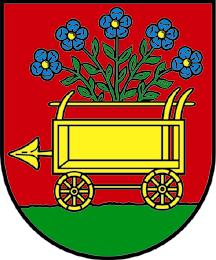 Město BystřiceDr. E. Beneše 25257 51 BystřiceTelefon: 317 793 217Dr. E. Beneše 25257 51 BystřiceE-mail: podatelna@mestobystrice.czDr. E. Beneše 25257 51 BystřiceID datové schránky: p8xbe7a